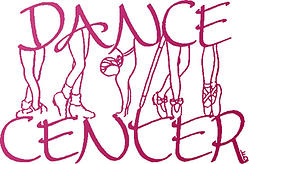 DANCE CENTER 2022-2023 CALENDARDATE				TIME					EVENTDance Center 2022-2023 Payment Rate ScheduleFor 6 Weeks                Per ClassFamily discount 10% off for second/or more student(s)Adult Classes:Ballroom $25/couple/hourTai chi $75/6 weeksCheck with specific teachers for payment arrangements or rate for private classesSept 12-16Classes begin 1st Payment DUEOct 24-282nd Payment DUEOct 24-28Bring a friend-Wear a costume to classOct 31Halloween Nov 23-25Thanksgiving break – No classesDec 5-93rd Payment DueDec.TBAChristmas Dance ShowDec 12-16Costume Deposits DUEDec 19-30Christmas Break – No classes Jan 2Classes ResumeJan 30- Feb 34th Payment DUEMar 13-175th Payment DUETBASpring Break – No classes May 1-56th Payment DUEMay 29 Memorial Day- No classesJune 5-9TBASPRING SHOW Location, dates, and times TBA1 hour                                                                                                $66                              $112 hours                                                                                              $84                                $73 hours                                                                                             $114                            $6.334 hours                                                                                             $180                              $6